Complete this form and upload it into the Plan of Study – Part I available in your Grad Rebel Gateway student portal. Once submitted, the form will route electronically for signatures. Upon approval by the Graduate College, a final copy of the form will be emailed to your Rebelmail account.Refer to the 2020-21 Graduate Catalog for degree requirements:https://catalog.unlv.edu/preview_program.php?catoid=31&poid=9321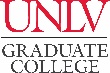 PLAN OF STUDY - Part IIMASTER OF SCIENCE IN COMPUTER SCIENCEExam Track - Data Science and Big Data2020-21CatalogCOURSE REQUIREMENTSComputer Science Courses – 21 CreditsComplete 21 credits of 600- or 700- level Computer Science (CS) courses. Students may complete up to 6 credits outside of CS. Outside credits must be related to the student’s research area and be approved by the department graduate committee.Computer Science Courses – 21 CreditsComplete 21 credits of 600- or 700- level Computer Science (CS) courses. Students may complete up to 6 credits outside of CS. Outside credits must be related to the student’s research area and be approved by the department graduate committee.Computer Science Courses – 21 CreditsComplete 21 credits of 600- or 700- level Computer Science (CS) courses. Students may complete up to 6 credits outside of CS. Outside credits must be related to the student’s research area and be approved by the department graduate committee.Computer Science Courses – 21 CreditsComplete 21 credits of 600- or 700- level Computer Science (CS) courses. Students may complete up to 6 credits outside of CS. Outside credits must be related to the student’s research area and be approved by the department graduate committee.Computer Science Courses – 21 CreditsComplete 21 credits of 600- or 700- level Computer Science (CS) courses. Students may complete up to 6 credits outside of CS. Outside credits must be related to the student’s research area and be approved by the department graduate committee.Computer Science Courses – 21 CreditsComplete 21 credits of 600- or 700- level Computer Science (CS) courses. Students may complete up to 6 credits outside of CS. Outside credits must be related to the student’s research area and be approved by the department graduate committee.Computer Science Courses – 21 CreditsComplete 21 credits of 600- or 700- level Computer Science (CS) courses. Students may complete up to 6 credits outside of CS. Outside credits must be related to the student’s research area and be approved by the department graduate committee.Computer Science Courses – 21 CreditsComplete 21 credits of 600- or 700- level Computer Science (CS) courses. Students may complete up to 6 credits outside of CS. Outside credits must be related to the student’s research area and be approved by the department graduate committee.COURSE(Prefix & #)CREDITSGRADE (if completed)TERM(Taken/anticipated)SUBSTITUTION/TRANSFER (if applicable)SUBSTITUTION/TRANSFER (if applicable)SUBSTITUTION/TRANSFER (if applicable)SUBSTITUTION/TRANSFER (if applicable)COURSE(Prefix & #)CREDITSGRADE (if completed)TERM(Taken/anticipated)COURSECREDITSGRADEINSTITUTIONTOTAL CREDITS* Minimum credits required for graduation = 30GRADUATION POLICIESStudents must complete 18 credits of 700-level CS courses.Courses used to fulfill requirements for one degree may not be used toward another degree.A candidate for an advanced degree or graduate certificate must have a minimum Graduate Program Grade PointAverage of 3.00 to be eligible to graduate or receive the certificate.Refer to the Thesis and Dissertation Format and Submission Guidelines webpage for a breakdown of requirements.Refer to the Graduate Catalog for all Academic, Transfer Credit, and program-related policies and requirements.